Об утверждении проектной документацииВ целях реализации мероприятий подпрограммы «Строительство, реконструкция, капитальный ремонт и ремонт автомобильных дорог общего пользования местного значения на территории Краснодарского края» государственной программы Краснодарского края «Развитие сети автомобильных дорог Краснодарского края», улучшения инвестиционного климата на территории  Екатериновского сельского поселения Щербиновского района и транспортно-эксплуатационных характеристик существующей улично-дорожной сети,  п о с т а н о в л я ю:1. Утвердить проектную документацию на реализацию мероприятий подпрограммы «Строительство, реконструкция, капитальный ремонт и ремонт автомобильных дорог общего пользования местного значения на территории Краснодарского края» государственной программы Краснодарского края «Развитие сети автомобильных дорог Краснодарского края» в Екатериновском сельском поселении Щербиновского района, разработанную индивидуальным предпринимателем Грищенко Александром Михайловичем, со следующими стоимостными показателями в ценах на 1 июня 2019 года:- ремонт автомобильной дороги по пер.Советов от ул.Калинина до ул.Торговой в с.Екатериновка – 1 654,805 тысяч рублей.2. Контроль за выполнением настоящего постановления оставляю за собой.3. Постановление вступает в силу со дня подписания. Исполняющий обязанности главы Екатериновского сельского поселения  						                   Щербиновского района                                                                               Г.Н. Белая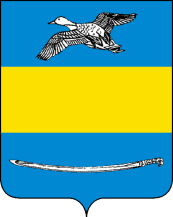 АДМИНИСТРАЦИЯ ЕКАТЕРИНОВСКОГО СЕЛЬСКОГО ПОСЕЛЕНИЯЩЕРБИНОВСКОГО РАЙОНАПОСТАНОВЛЕНИЕАДМИНИСТРАЦИЯ ЕКАТЕРИНОВСКОГО СЕЛЬСКОГО ПОСЕЛЕНИЯЩЕРБИНОВСКОГО РАЙОНАПОСТАНОВЛЕНИЕ                    от_____________           №___________село Екатериновкасело Екатериновка